                                                        	    08036618204				Prof.M O Oyesanya				Department of Mathematics,University of Nigeria,Nsukka	08037717378	Prof.G C E MbahDepartment of Mathematics,University of Nigeria,Nsukka. 08034198454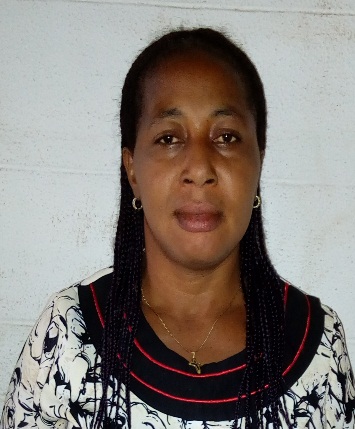 NWODO DORATHY CHIGOZIEAssistant Executive Officer.Department of Mathematics,University of Nigeria,Nsukka.dorathy.nwodo@unn.edu.ngNWODO DORATHY CHIGOZIEAssistant Executive Officer.Department of Mathematics,University of Nigeria,Nsukka.dorathy.nwodo@unn.edu.ngPhone: 08035765032L.G.A: UdenuState: EnuguPerm. Address: 86 Ogbelle Road, Ohullor Obolloa Afor.Cont. Address: No.1 Justina Eze Street, Ogurugu Road Nsukka.Email: dorathy.nwodo@unn.edu.ngNationality: NigerianObjectivePhone: 08035765032L.G.A: UdenuState: EnuguPerm. Address: 86 Ogbelle Road, Ohullor Obolloa Afor.Cont. Address: No.1 Justina Eze Street, Ogurugu Road Nsukka.Email: dorathy.nwodo@unn.edu.ngNationality: NigerianContributing in Pilotting the affairs of the Department. Contributing in Pilotting the affairs of the Department. Phone: 08035765032L.G.A: UdenuState: EnuguPerm. Address: 86 Ogbelle Road, Ohullor Obolloa Afor.Cont. Address: No.1 Justina Eze Street, Ogurugu Road Nsukka.Email: dorathy.nwodo@unn.edu.ngNationality: NigerianWork experiencePhone: 08035765032L.G.A: UdenuState: EnuguPerm. Address: 86 Ogbelle Road, Ohullor Obolloa Afor.Cont. Address: No.1 Justina Eze Street, Ogurugu Road Nsukka.Email: dorathy.nwodo@unn.edu.ngNationality: NigerianAssistant Executive Officer,2016-dateDepartment of MathematicsUniversity of Nigeria,NsukkaSenior Clerical Officer,2013-2015University of Nigeria,Nsukka.Clerical Officer,2008-2012Dean’s Office,Faculty of Pharmaceutical Sciences,University of Nigeria Nsukka.Cashier,1994-1999Kings Photo Company LTD,NsukkaAssistant Executive Officer,2016-dateDepartment of MathematicsUniversity of Nigeria,NsukkaSenior Clerical Officer,2013-2015University of Nigeria,Nsukka.Clerical Officer,2008-2012Dean’s Office,Faculty of Pharmaceutical Sciences,University of Nigeria Nsukka.Cashier,1994-1999Kings Photo Company LTD,NsukkaPhone: 08035765032L.G.A: UdenuState: EnuguPerm. Address: 86 Ogbelle Road, Ohullor Obolloa Afor.Cont. Address: No.1 Justina Eze Street, Ogurugu Road Nsukka.Email: dorathy.nwodo@unn.edu.ngNationality: NigerianEducationPhone: 08035765032L.G.A: UdenuState: EnuguPerm. Address: 86 Ogbelle Road, Ohullor Obolloa Afor.Cont. Address: No.1 Justina Eze Street, Ogurugu Road Nsukka.Email: dorathy.nwodo@unn.edu.ngNationality: NigerianB.Ed ,Adult Education/Administration,2011-2015University of Nigeria,NsukkaN C E,Education Social Studies,2002-2006National Teachers Institute,KadunaSSCE,Senior School Certificate Examination,1985-1990Community Commercial Shool,Ede-oballaFSLC,First School Leaving Certificate,1981-1985	Ubabari Pimary School,Ede-oballaB.Ed ,Adult Education/Administration,2011-2015University of Nigeria,NsukkaN C E,Education Social Studies,2002-2006National Teachers Institute,KadunaSSCE,Senior School Certificate Examination,1985-1990Community Commercial Shool,Ede-oballaFSLC,First School Leaving Certificate,1981-1985	Ubabari Pimary School,Ede-oballaPhone: 08035765032L.G.A: UdenuState: EnuguPerm. Address: 86 Ogbelle Road, Ohullor Obolloa Afor.Cont. Address: No.1 Justina Eze Street, Ogurugu Road Nsukka.Email: dorathy.nwodo@unn.edu.ngNationality: NigerianSkillsPhone: 08035765032L.G.A: UdenuState: EnuguPerm. Address: 86 Ogbelle Road, Ohullor Obolloa Afor.Cont. Address: No.1 Justina Eze Street, Ogurugu Road Nsukka.Email: dorathy.nwodo@unn.edu.ngNationality: NigerianMicrosoft Word - advancedPowerPoint – advancedMicrosoft Word - advancedPowerPoint – advancedPhone: 08035765032L.G.A: UdenuState: EnuguPerm. Address: 86 Ogbelle Road, Ohullor Obolloa Afor.Cont. Address: No.1 Justina Eze Street, Ogurugu Road Nsukka.Email: dorathy.nwodo@unn.edu.ngNationality: NigerianReferencesPhone: 08035765032L.G.A: UdenuState: EnuguPerm. Address: 86 Ogbelle Road, Ohullor Obolloa Afor.Cont. Address: No.1 Justina Eze Street, Ogurugu Road Nsukka.Email: dorathy.nwodo@unn.edu.ngNationality: NigerianProf, Anthony  A. AttamaDepartment of PharmacerticalProf, Anthony  A. AttamaDepartment of Pharmacertical